В апреле 2016 г. в МБОУ Обливской СОШ № 1 прошёл месячник 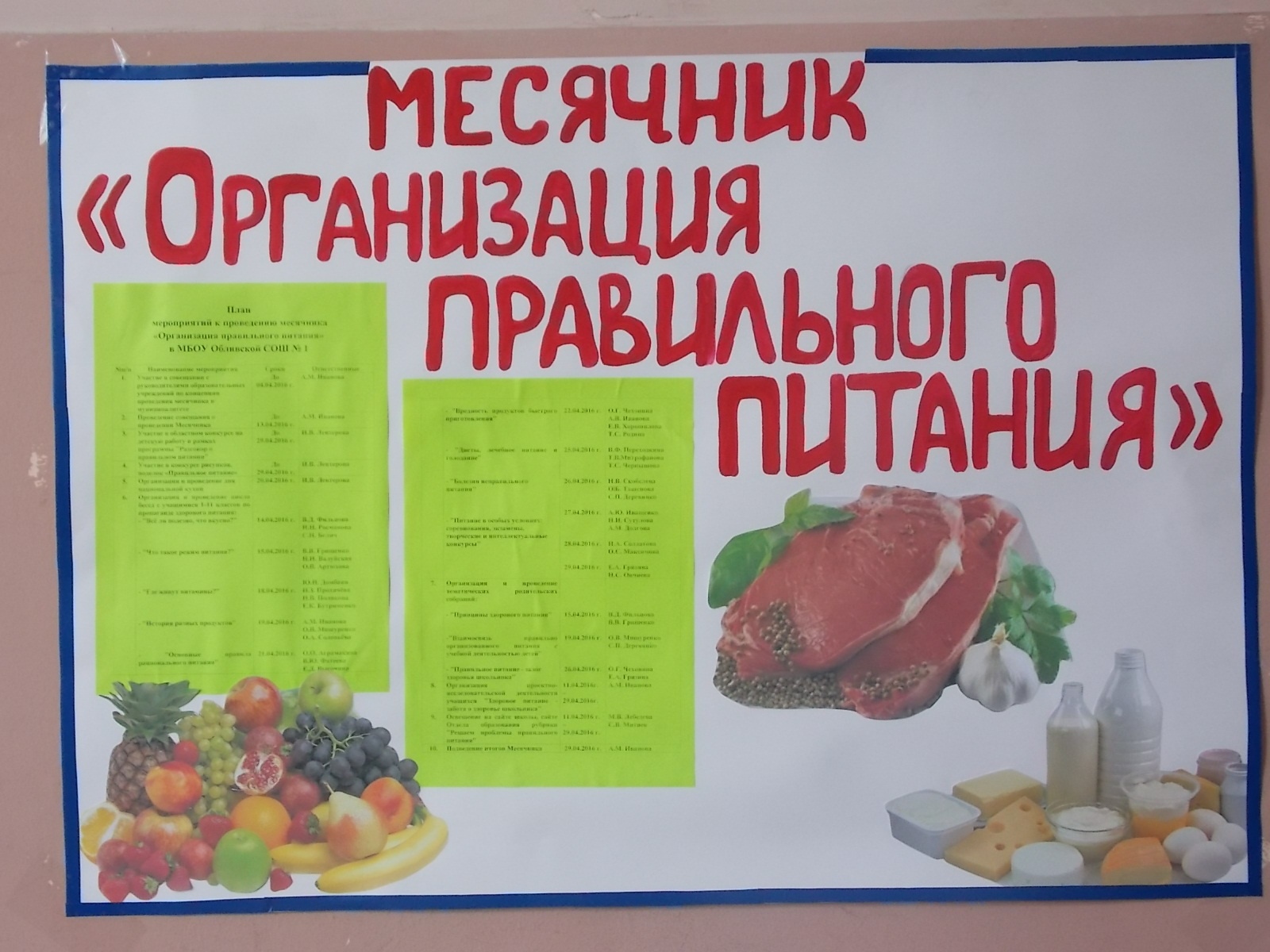 «Организация правильного питания» Проведение месячника привлекло внимание педагогов,  родителей  и обучающихся к важной теме выбора  и утверждения себя как ценности: «Я-то, что я ем».Деятельность по формированию культуры и навыков здорового питания проводилась на школьном и классном уровне, в ходе массовых мероприятий и индивидуальной работы со школьниками  и родителями по направлениям:- Пропаганда здорового питания среди школьников.- Формирование представления о продуктах и блюдах ежедневного рациона, позитивного отношения к разнообразным продуктам и блюдам.- Воспитание культурно-гигиенических навыков у детей, подростков.В фойе школы вниманию обучающихся, их родителей и сотрудников школы были представлены презентации и видеоролики о здоровой пище, вреде употребления газированных напитков, правилах поведения за столом.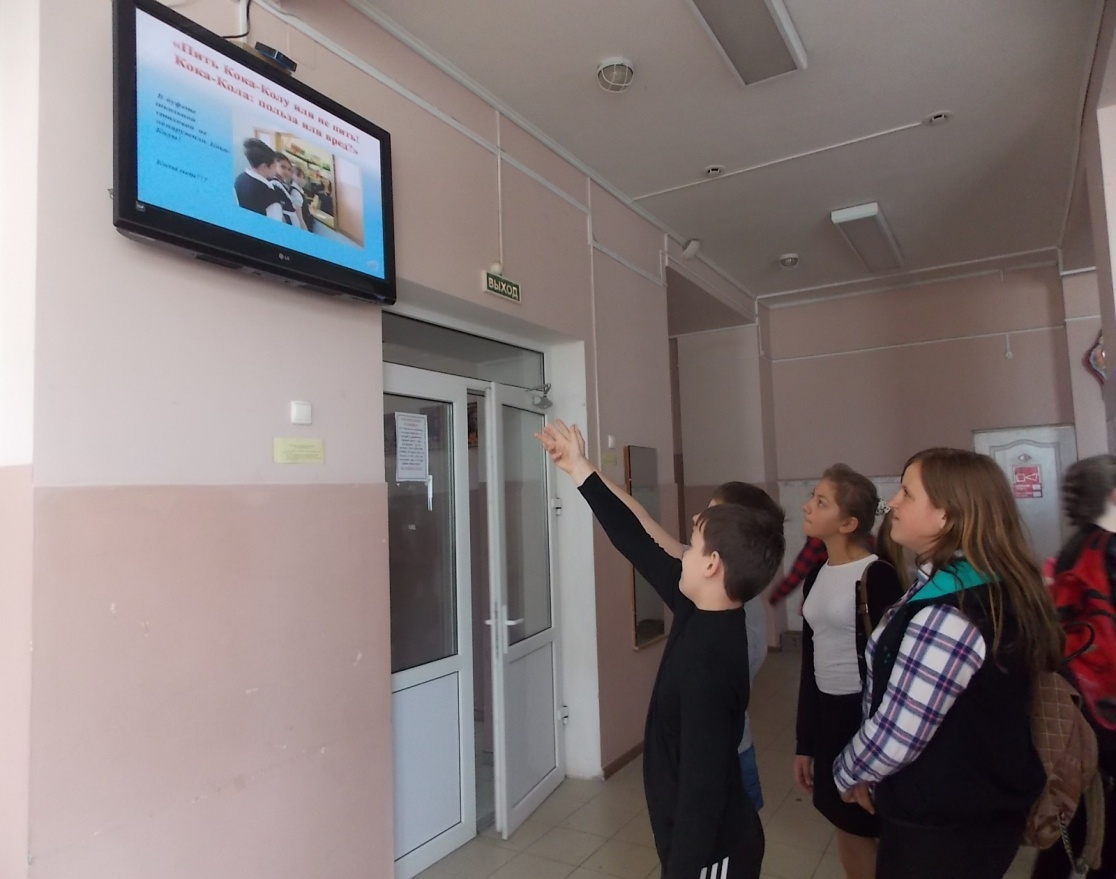 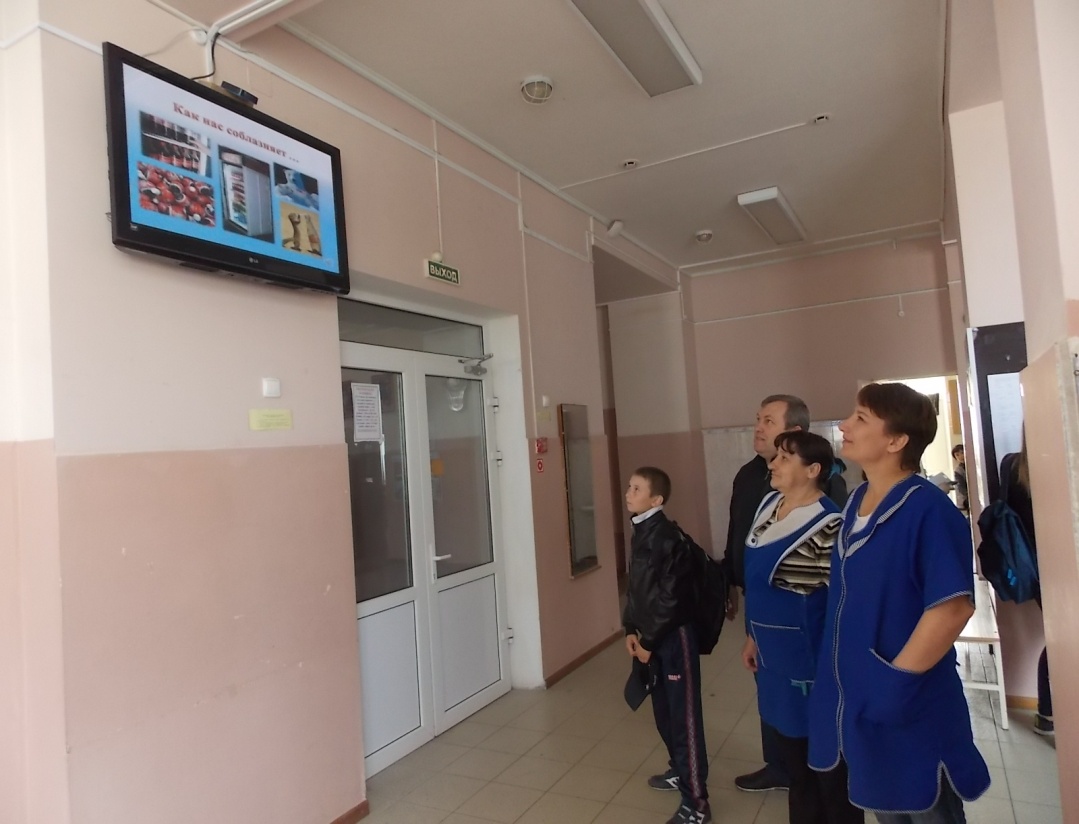 Согласно плану работы во всех классах прошли мероприятия:2 в классКлассный час «Здоровое питание – здоровый человек»Классный руководитель: Ольга Викторовна Артюхова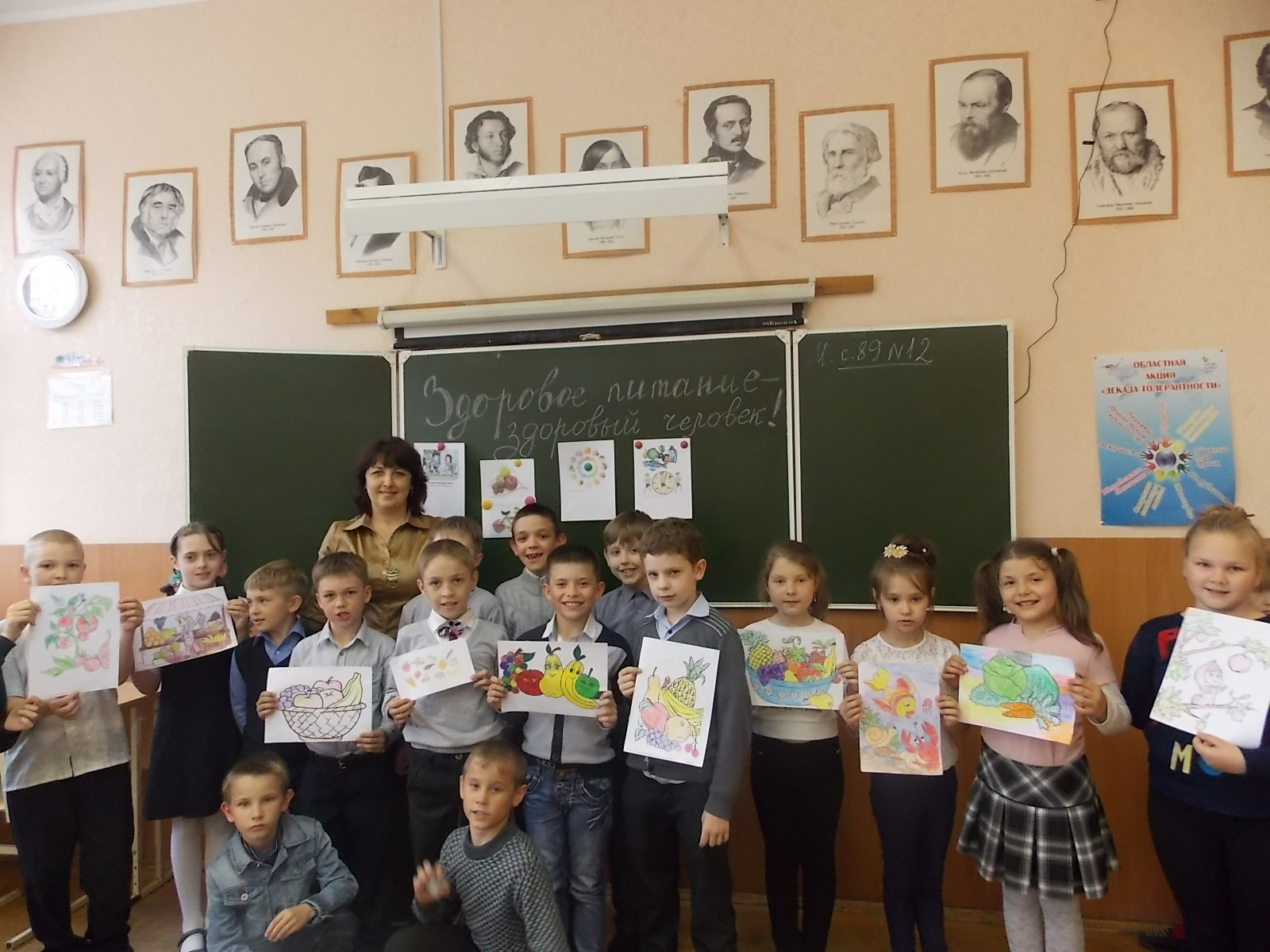 3 б классКлассный час «Где живут витамины?»Классный руководитель: Ирина Захаровна Прохачёва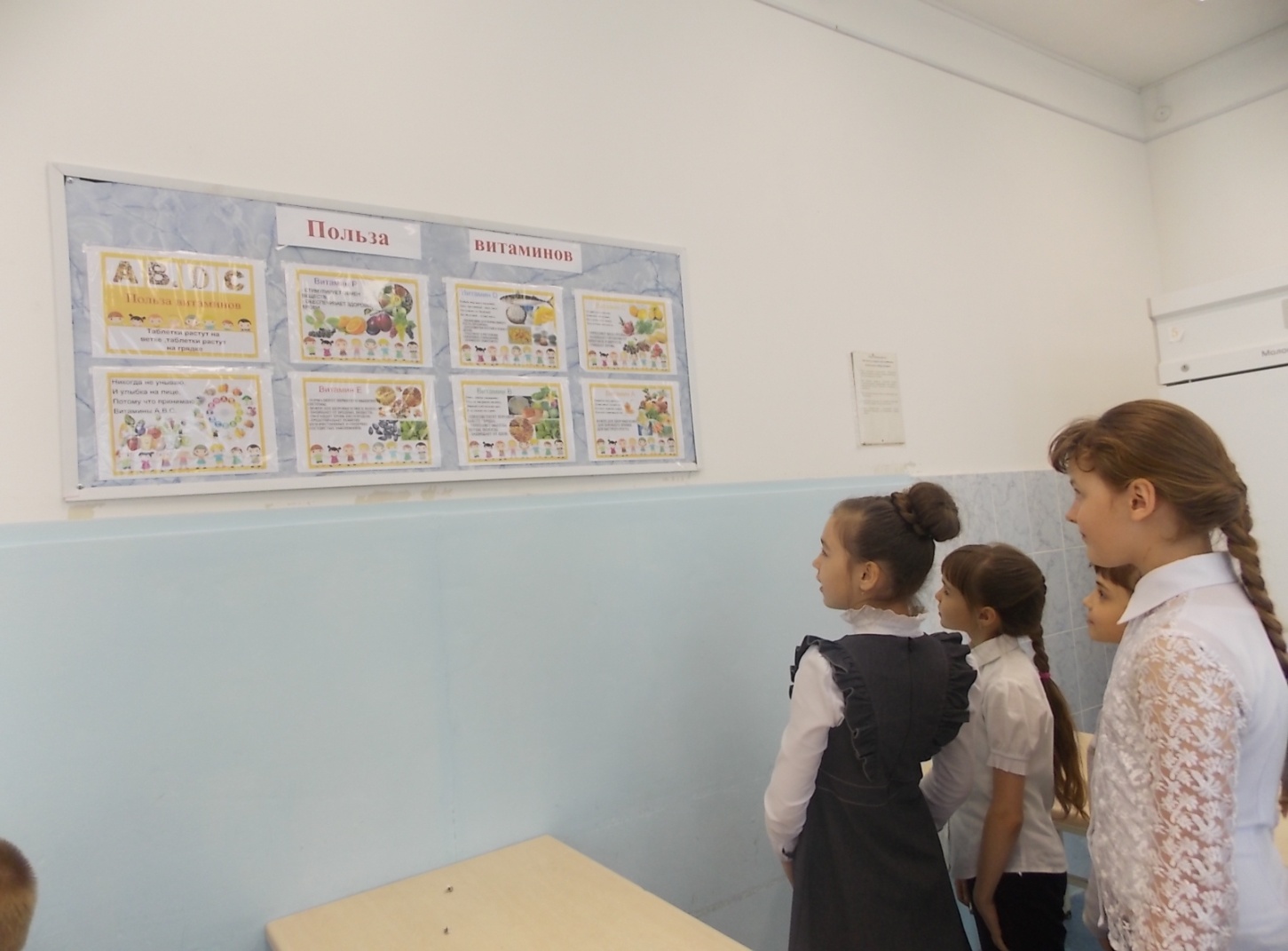 3 в классКлассный час «Хлеб – всему голова»Классный руководитель: Надежда Владимировна Полякова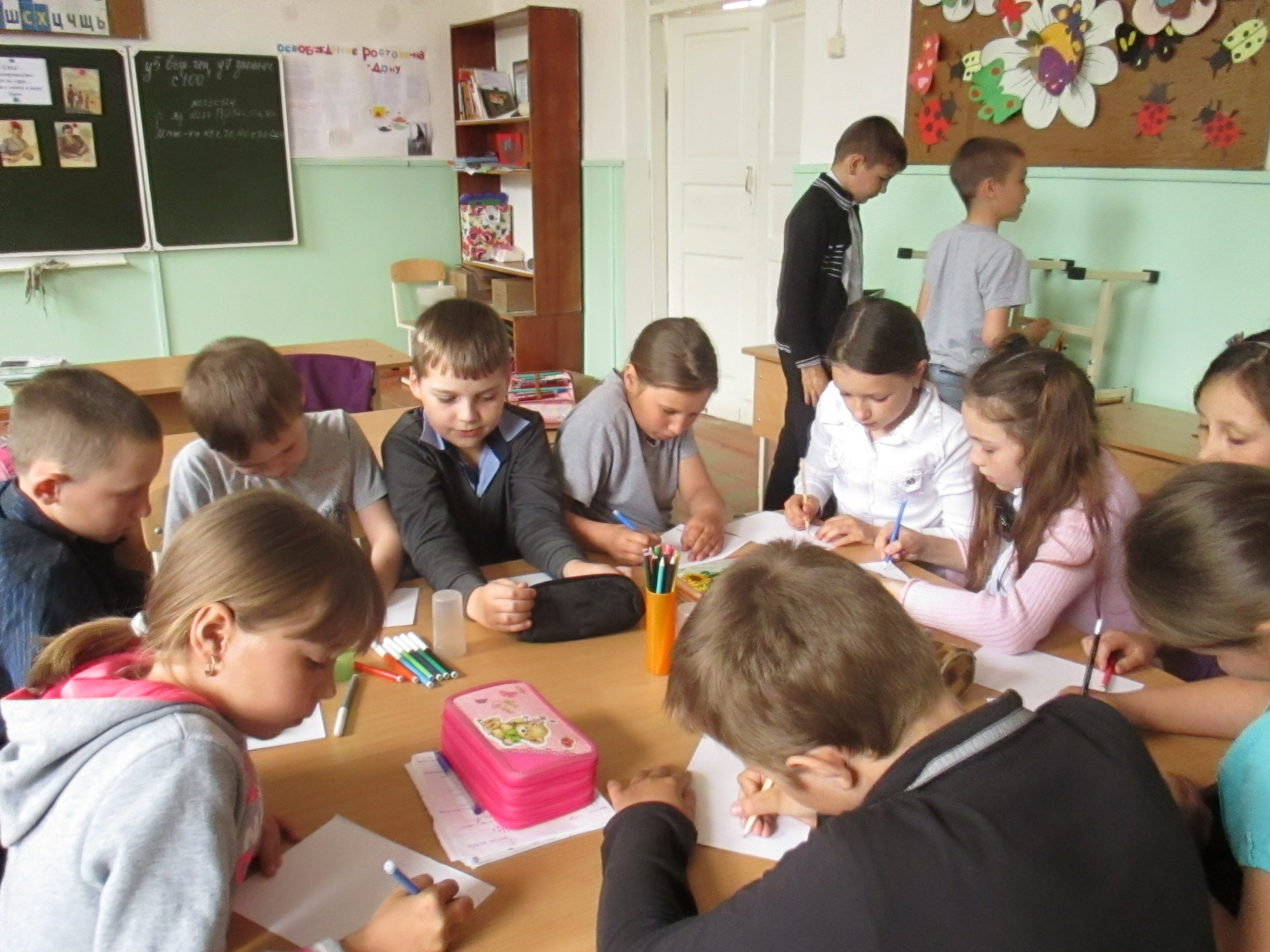 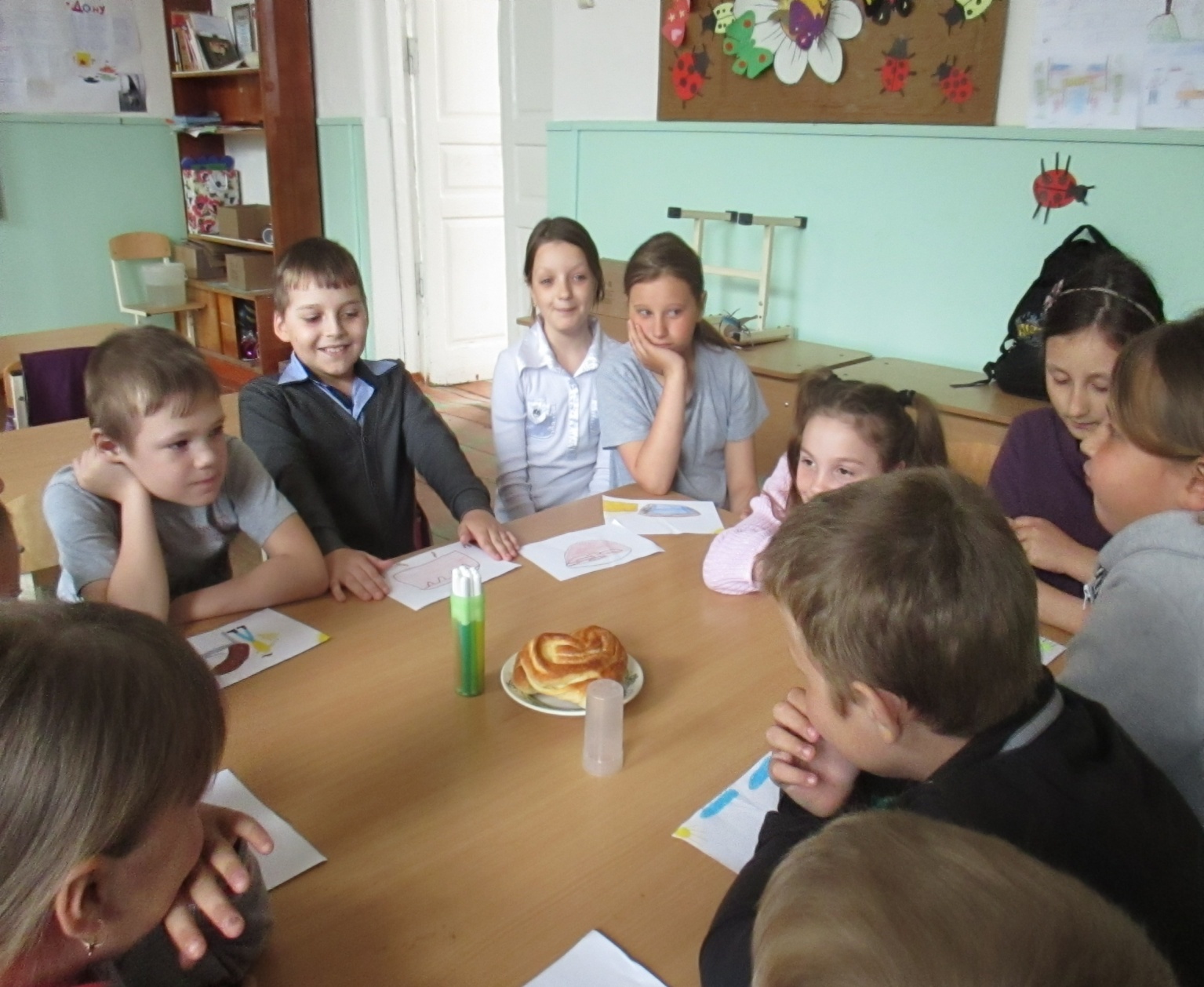 4 в классКлассный час «История разных продуктов»Классный руководитель: Оксана Анатольевна Соловьёва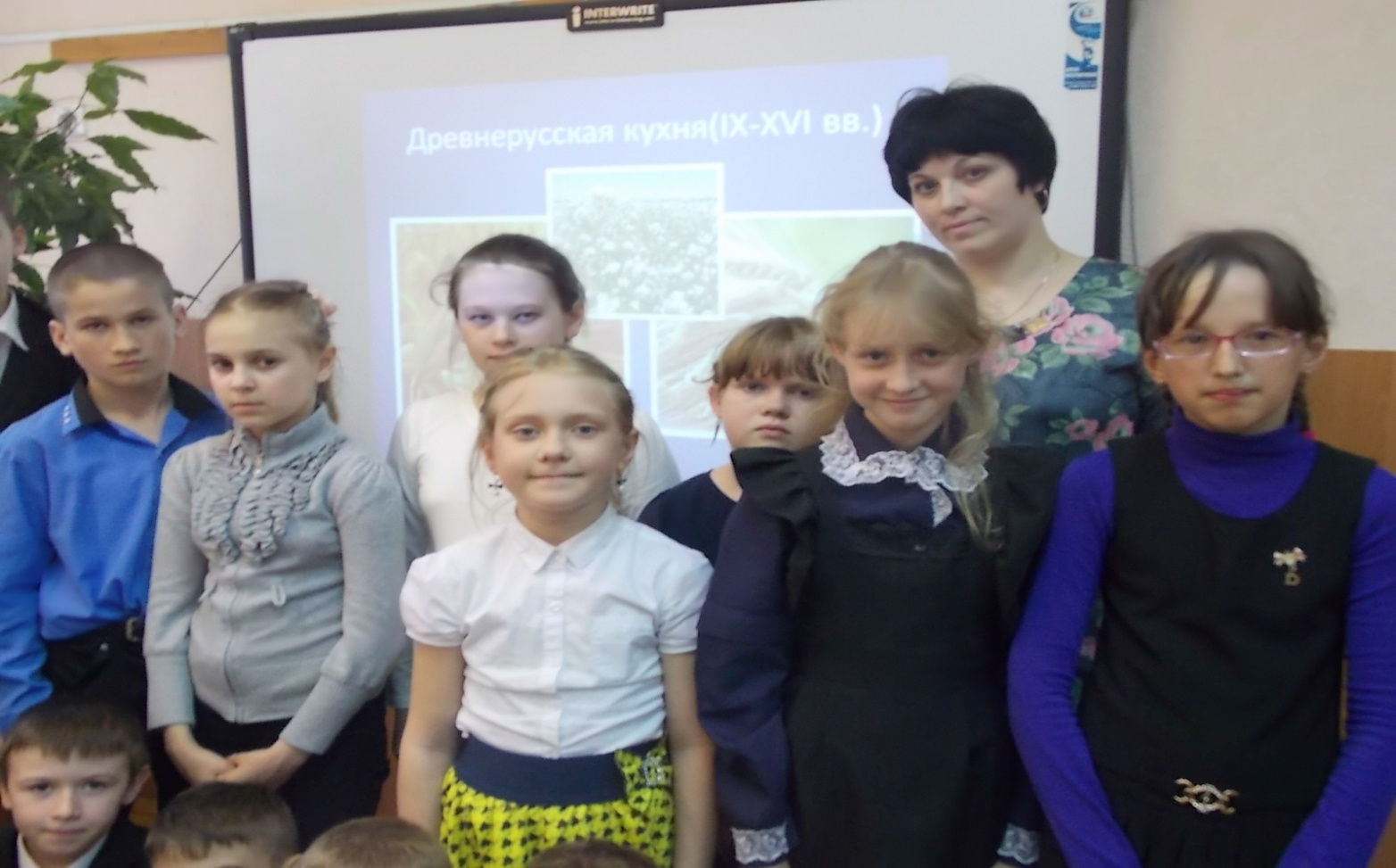 5 а классКлассный час «Основные правила рационального питания»Классный руководитель: Ольга Олеговна Аграмакина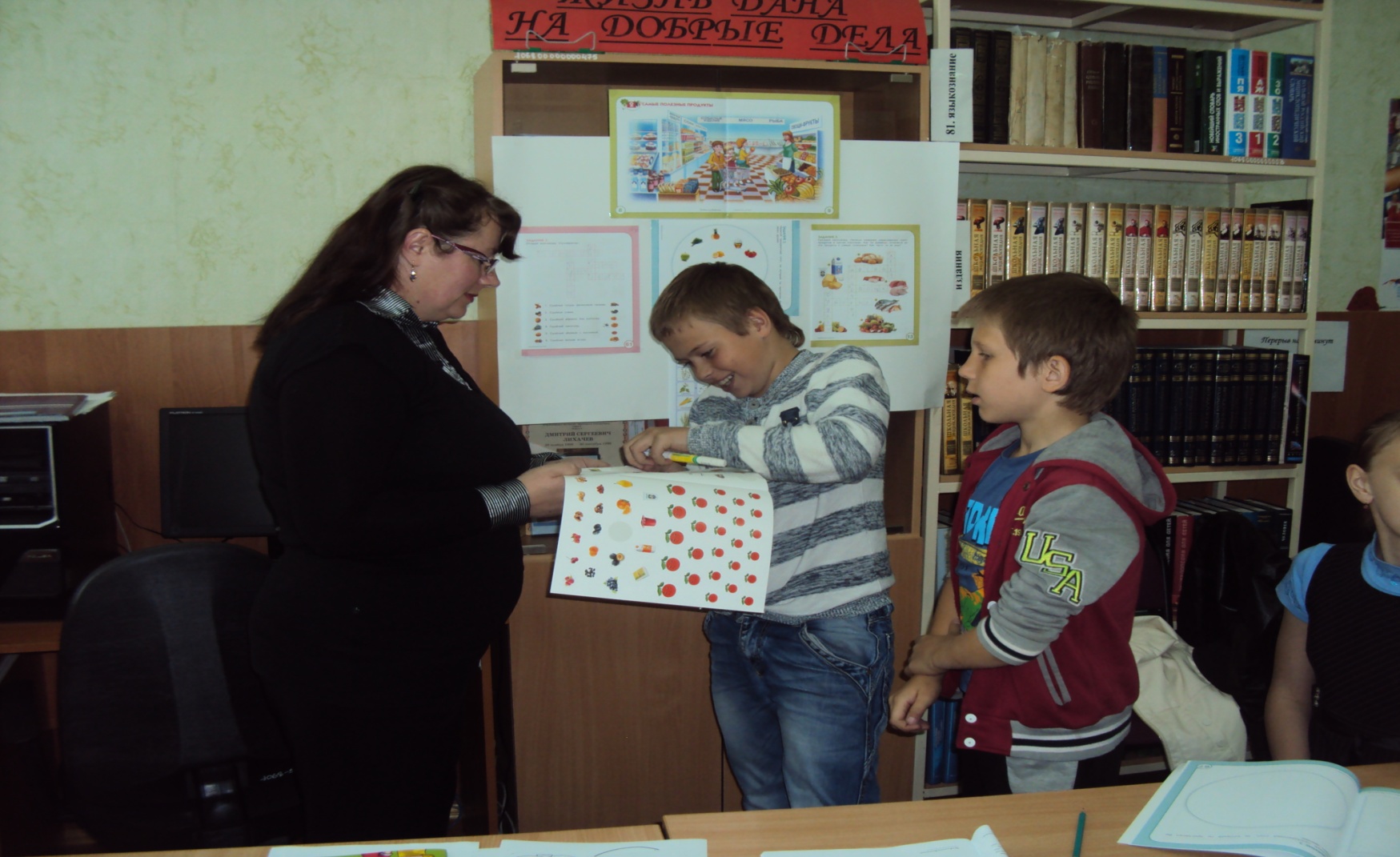 6 а классКлассный час «Вредность продуктов быстрого приготовления»»Классный руководитель: Оксана Геннадьевна Чехонина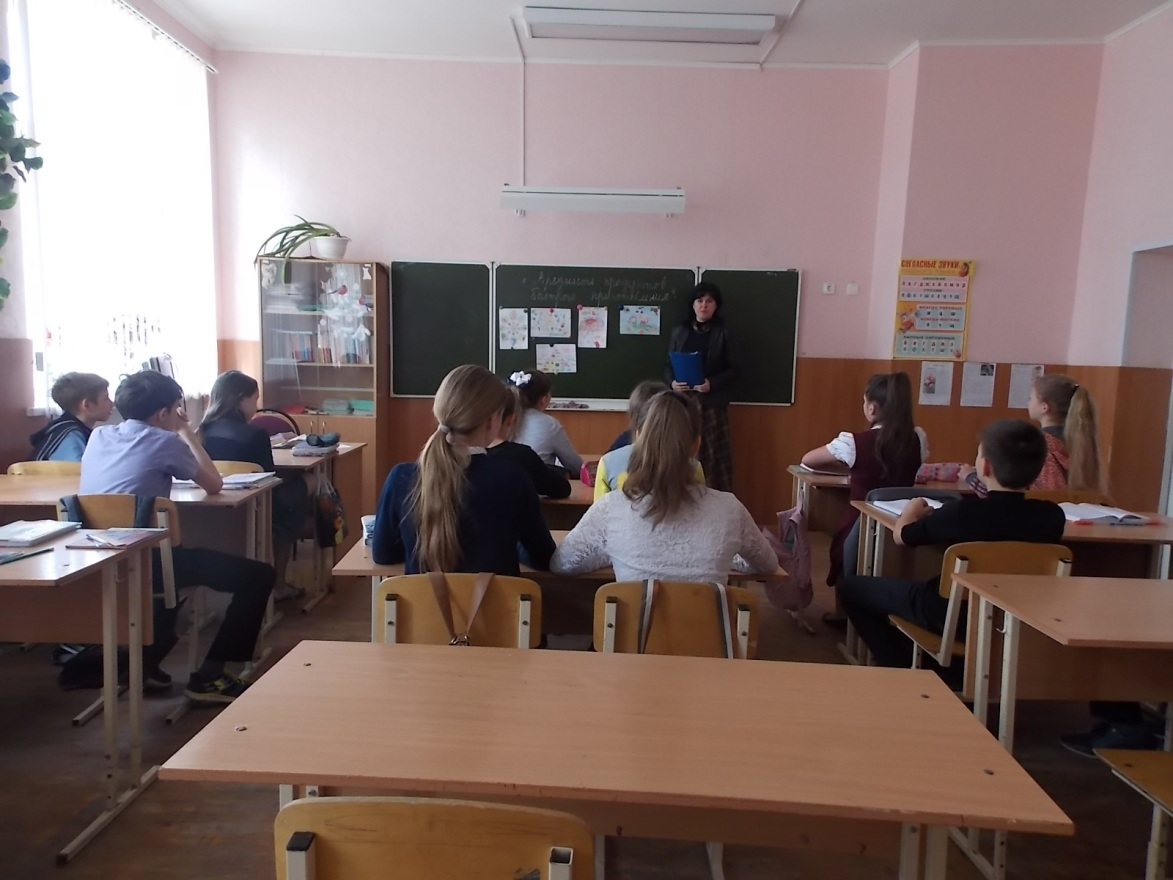 7 а классКлассный час «Диеты, лечебное питание и голодание»»Классный руководитель: Валентина Фёдоровна  Переходкина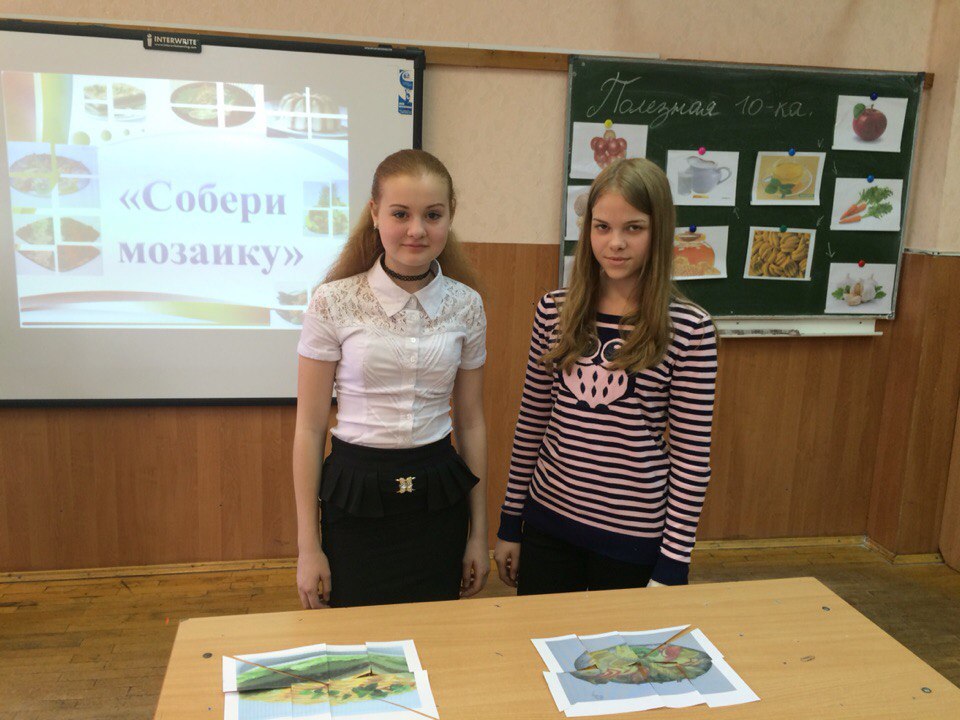 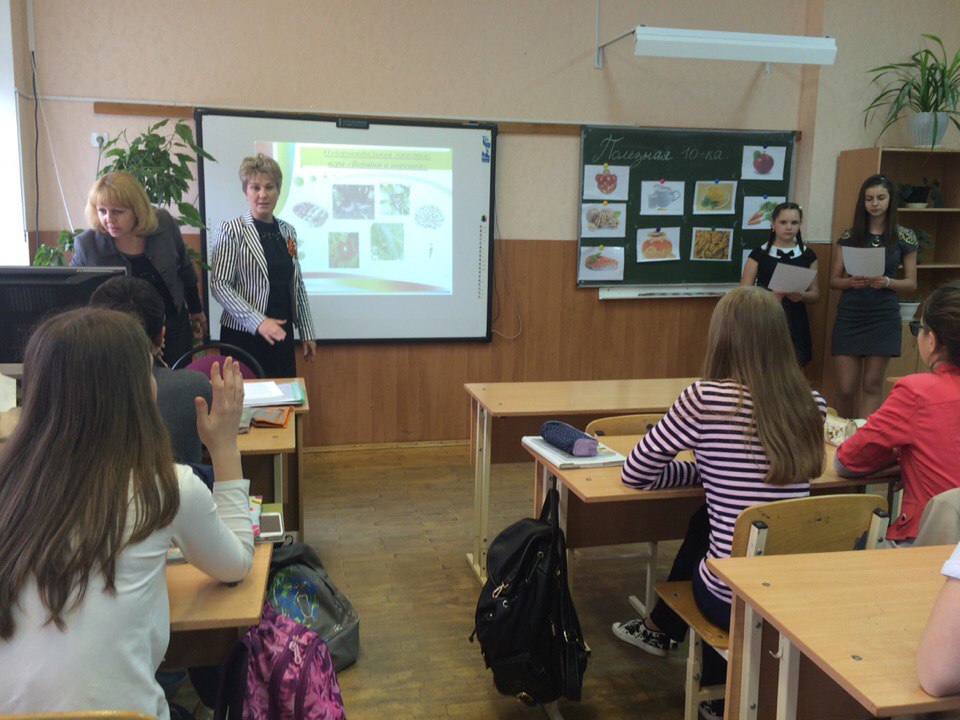 8 в классКлассный час «Болезни неправильного питания»Классный руководитель: Светлана Павловна Деревянко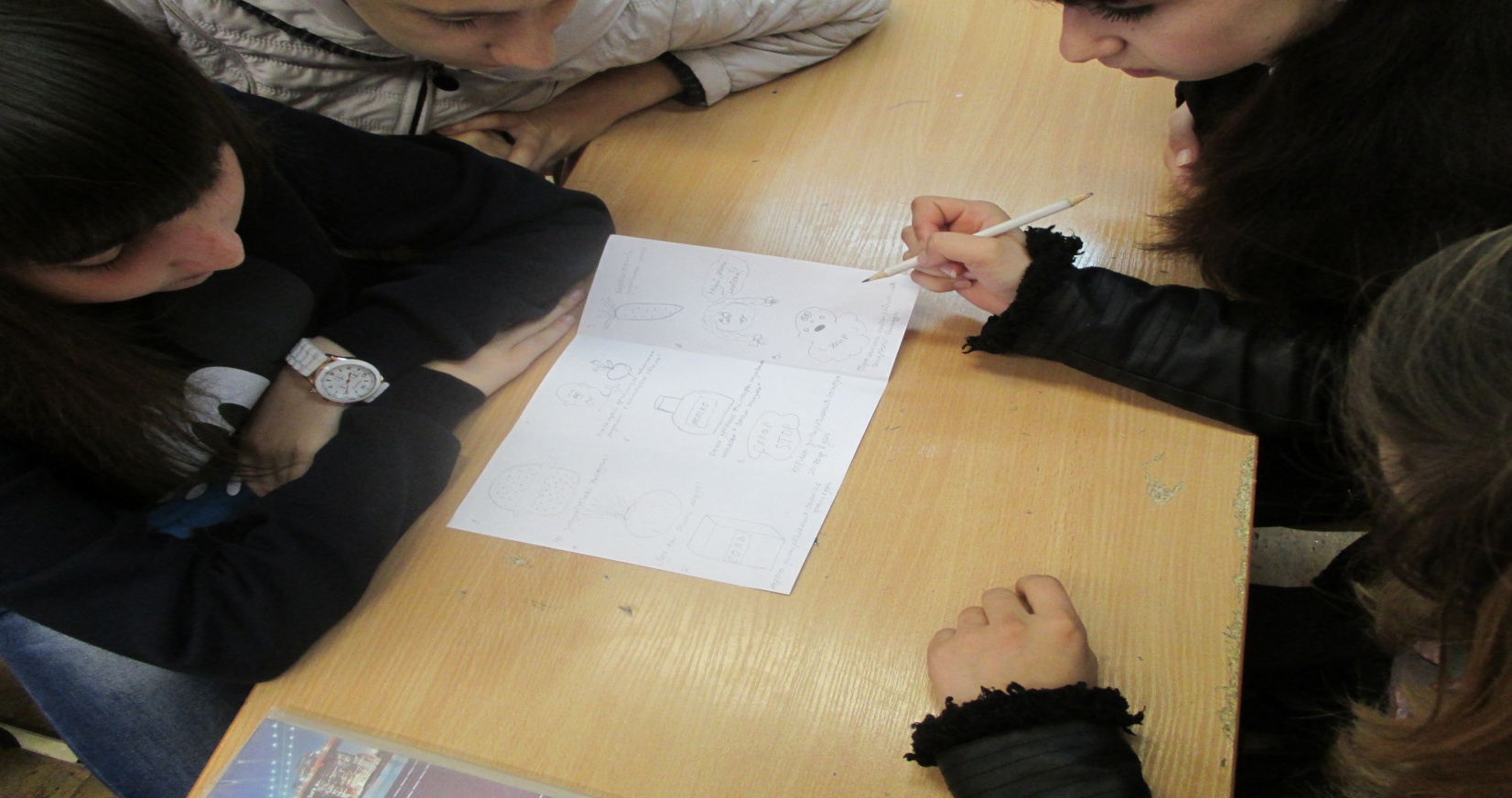 В рамках проекта «Казачьи игрища» 20 апреля 2016 г. был проведён  «Фестиваль казачьей кухни». Каждый класс приготовил блюдо казачьей кухни и разместил его на импровизированной выставке под открытым небом. Все желающие оценивали внешний вид блюда, его вкус и определяли полезность данного продукта. Руководитель краеведческого музея В.М. Лымарева проводила викторину по знанию казачьей утвари, а учитель русского языка Лаврикова Е.В. оценивала умение использовать казачий говор для названия блюд, овощей, фруктов и обычаев казаков, связанных с хлебосольством.  По итогам народного жюри победили 7 а и 10 а классы.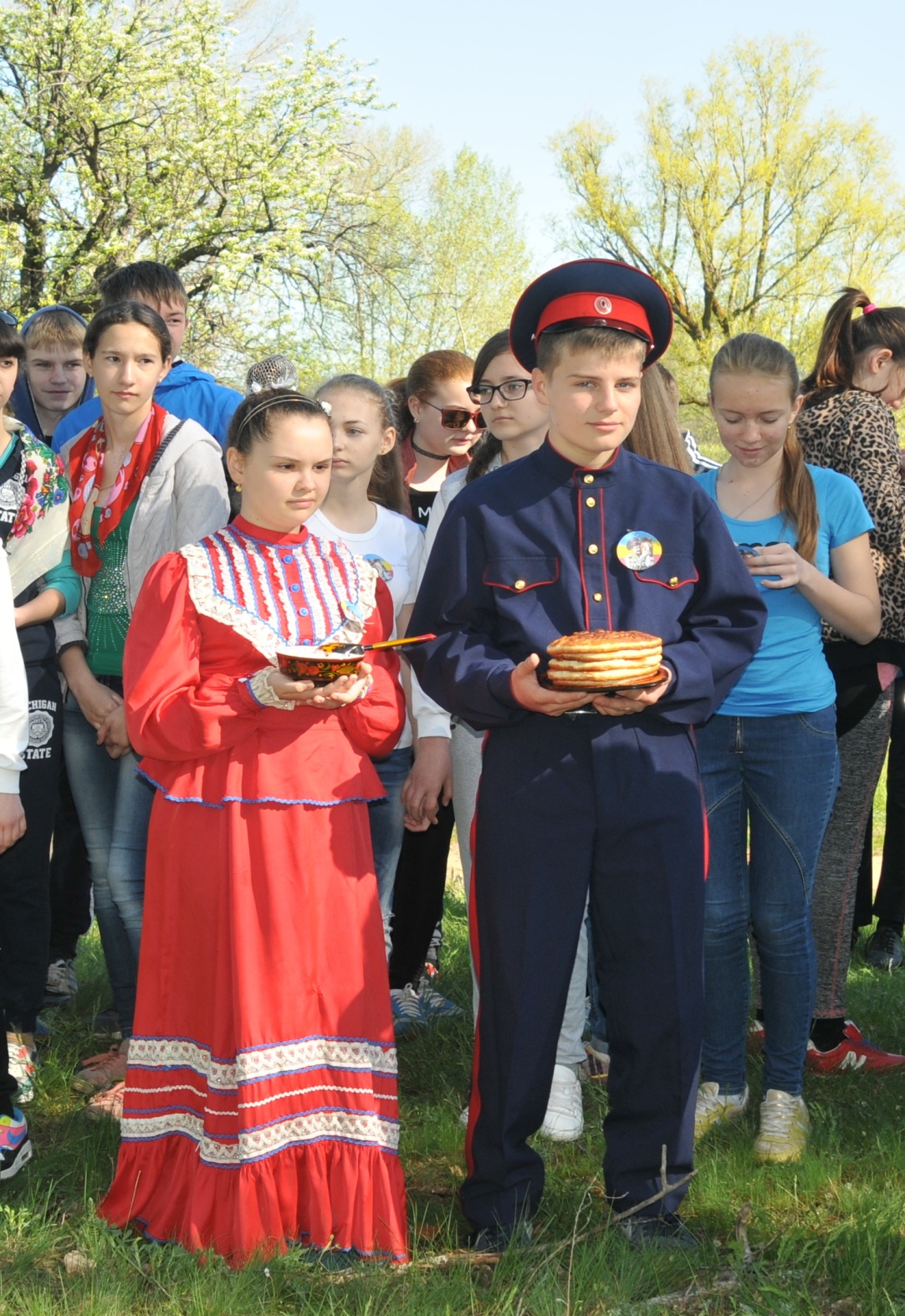 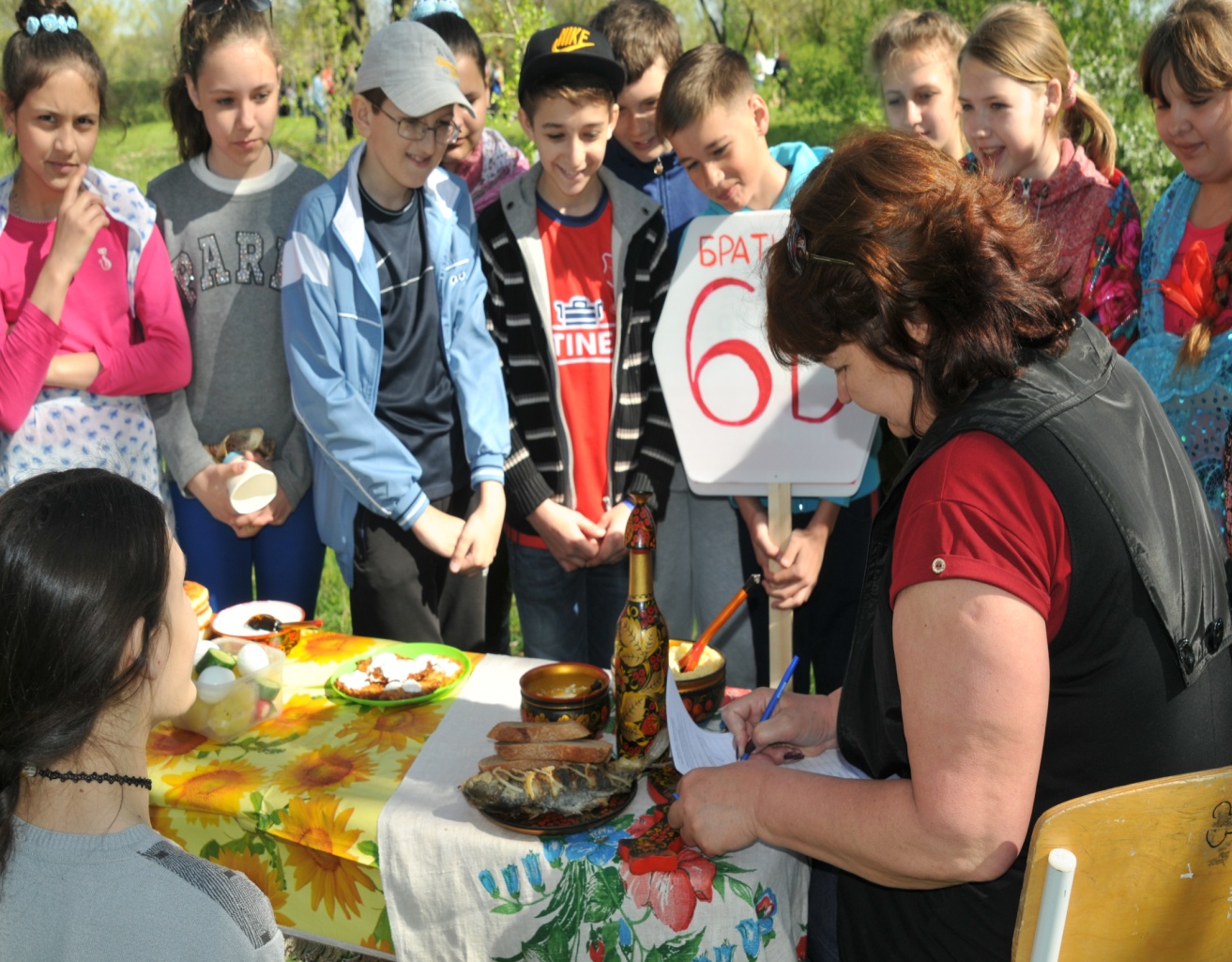 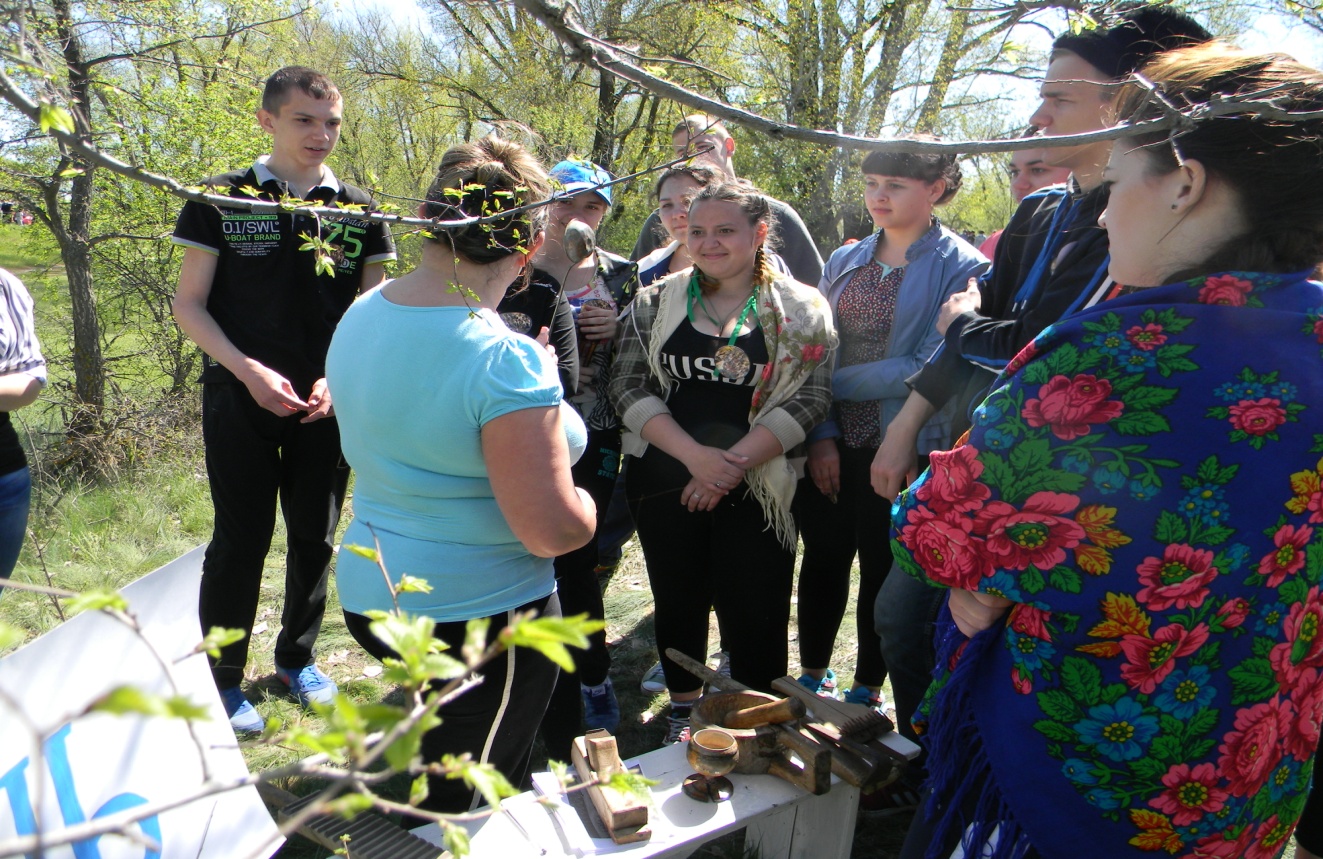 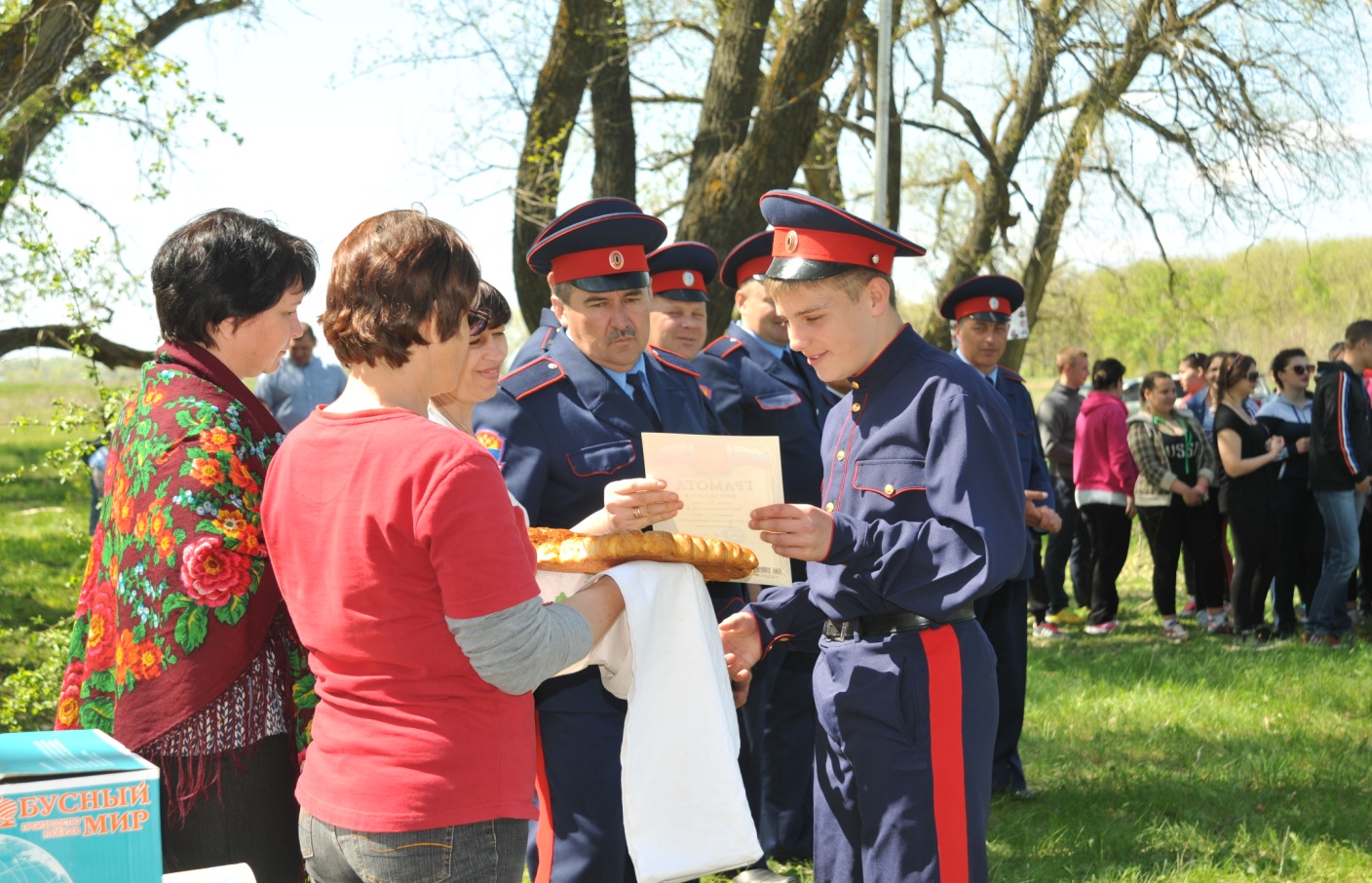 Опрос учащихся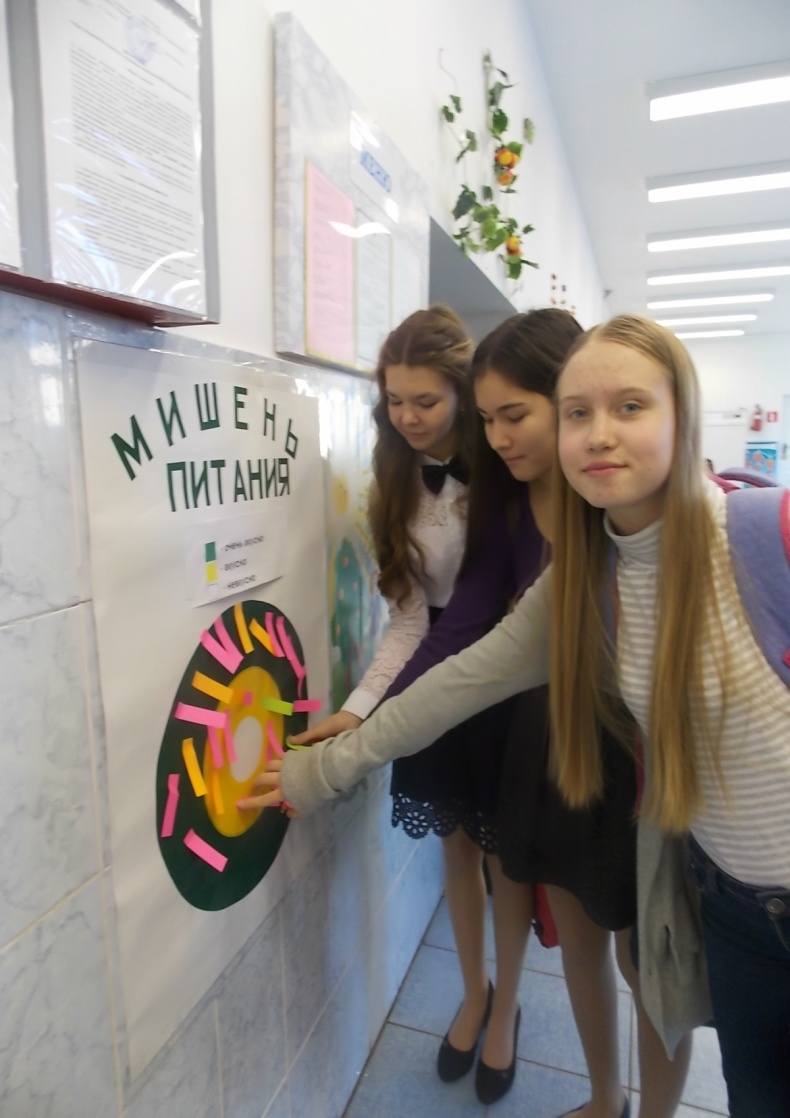 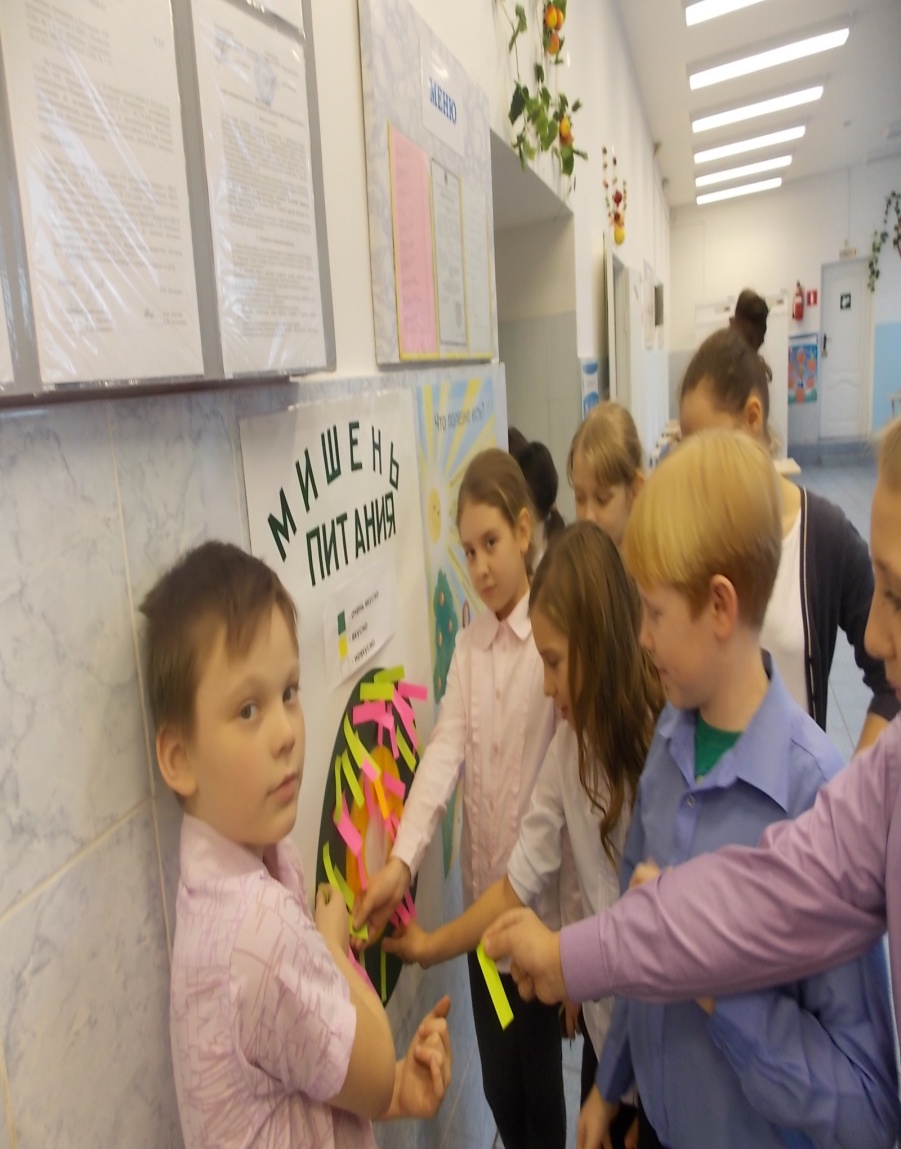 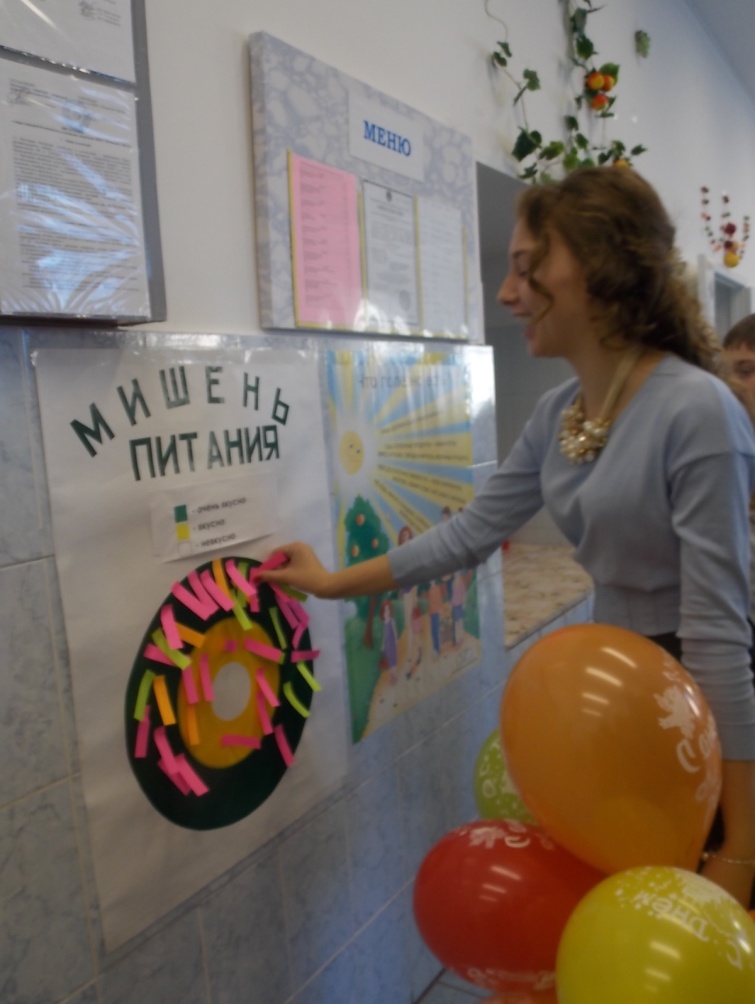 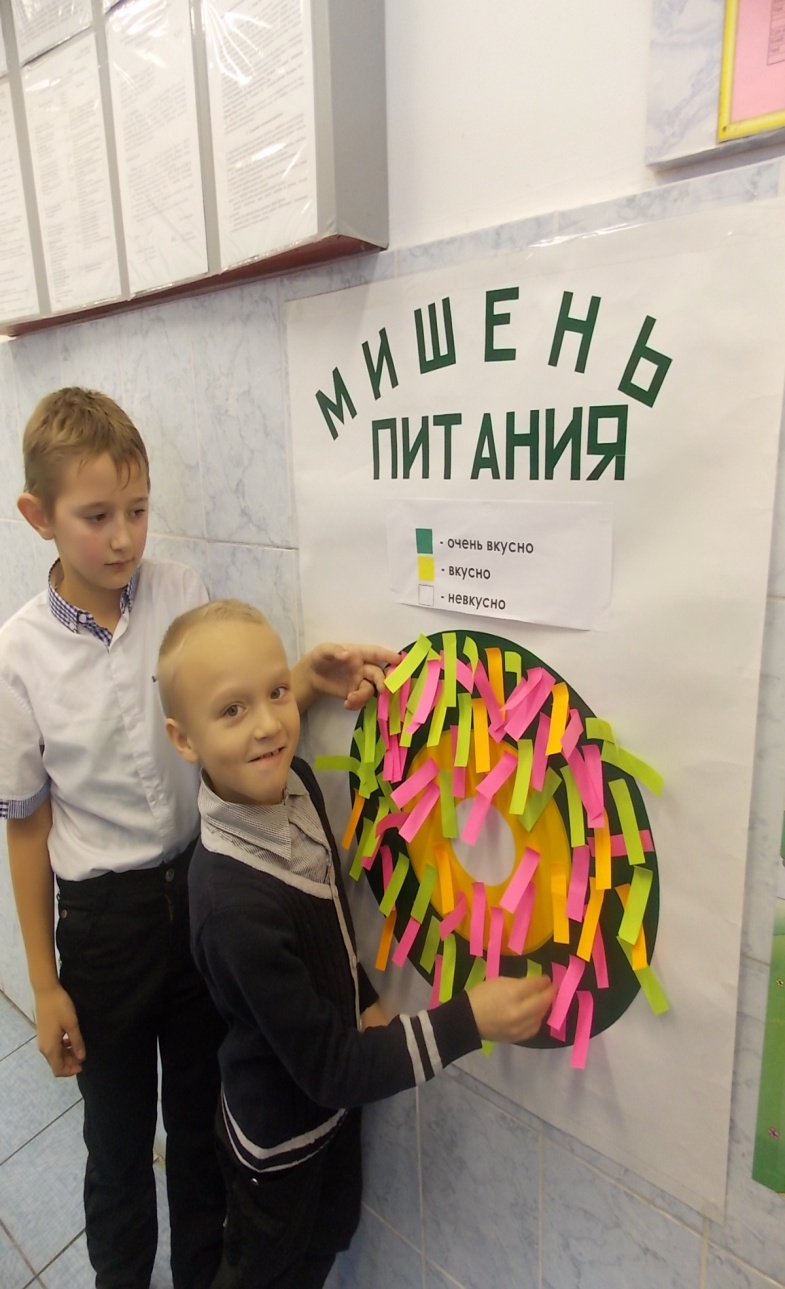 В обеденном зале школьной столовой: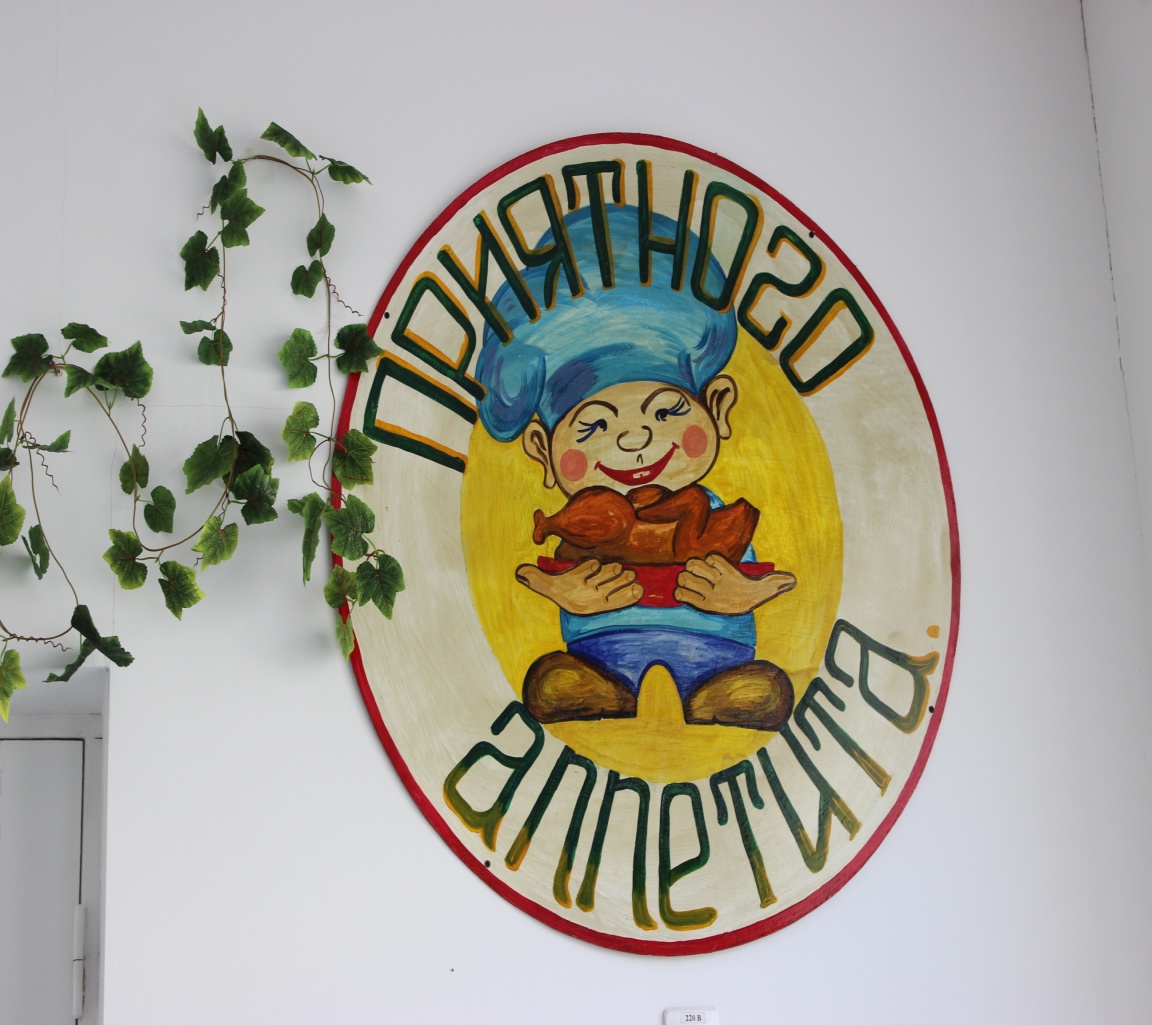 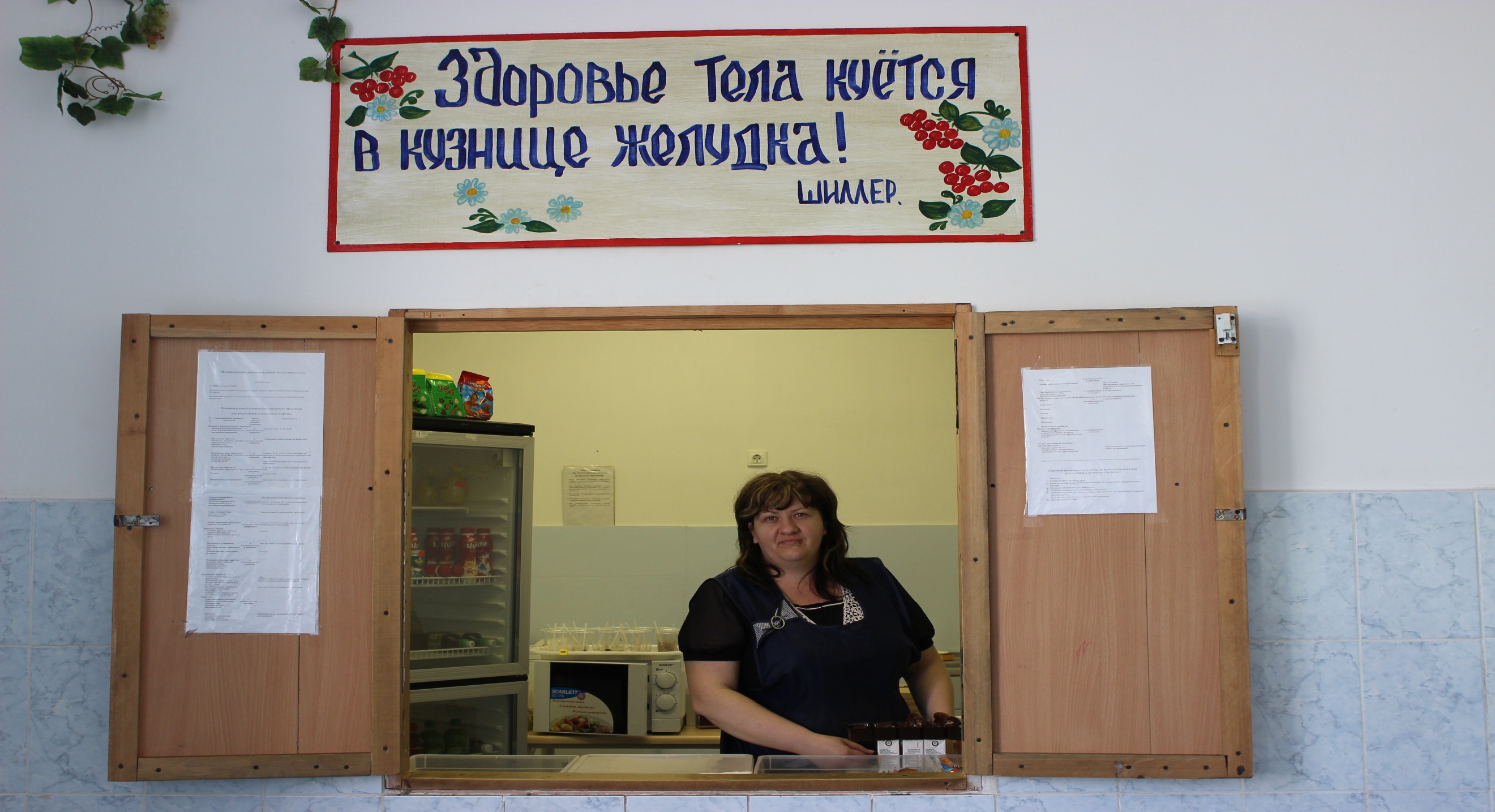 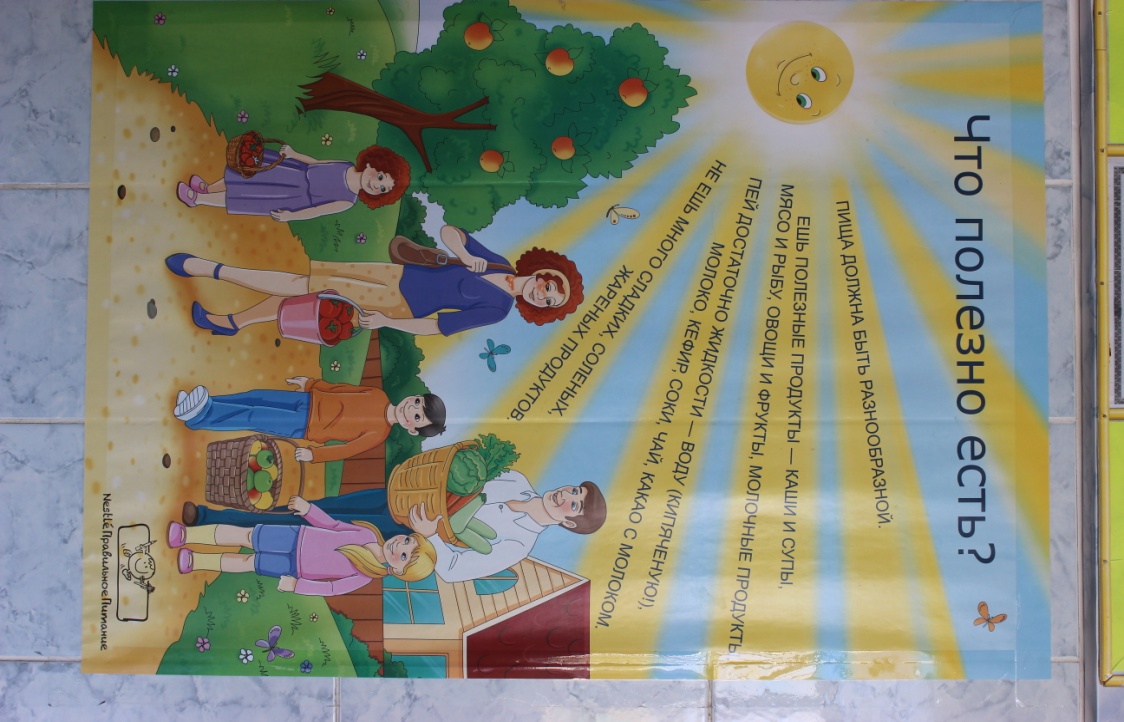 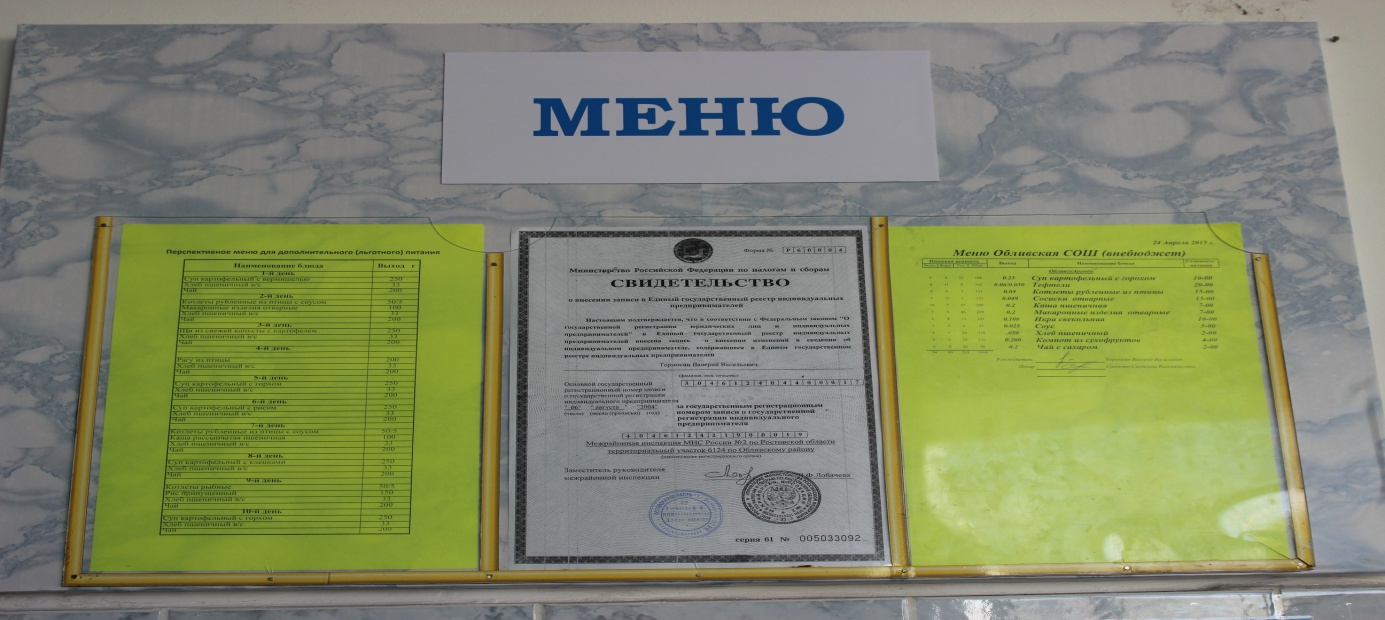 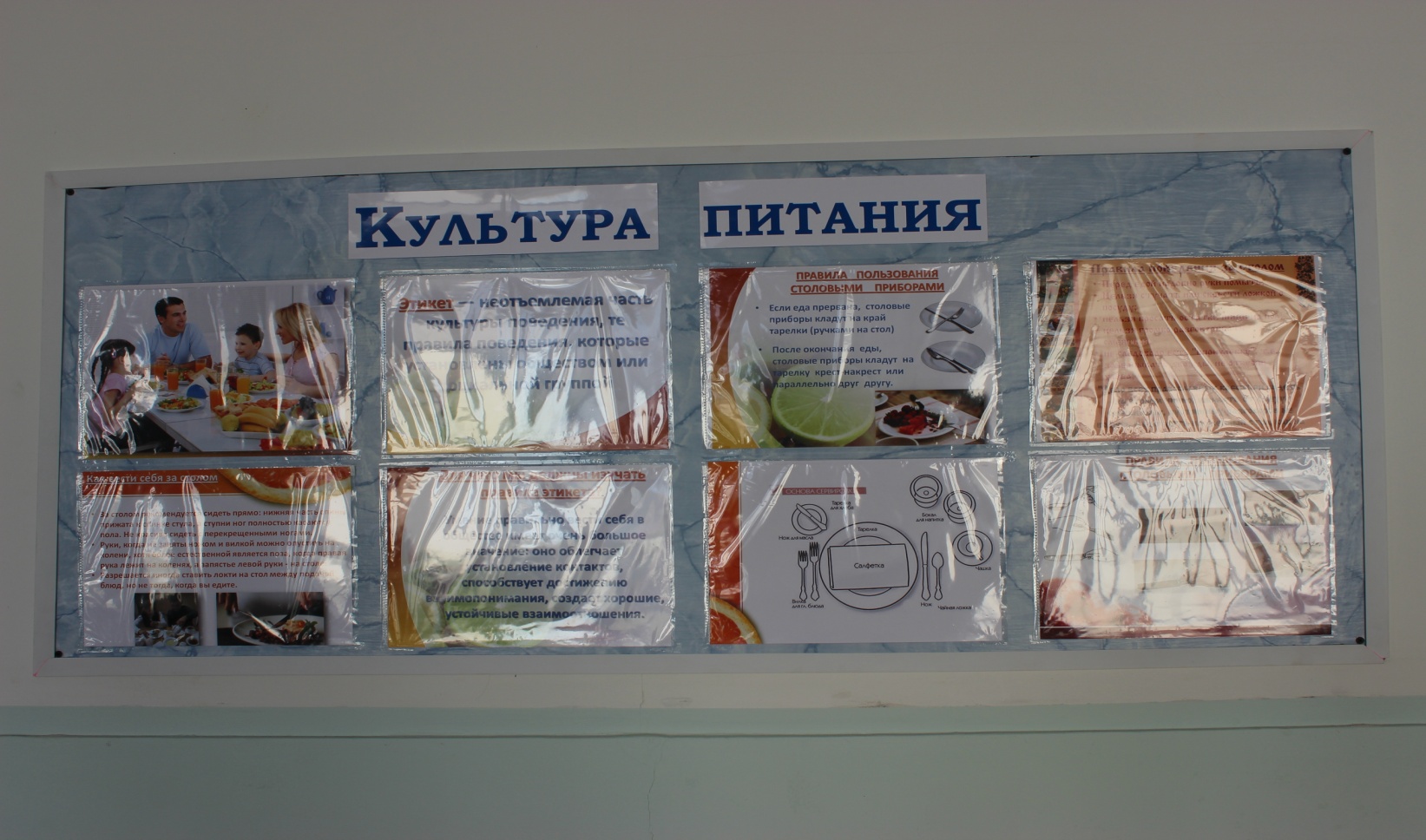 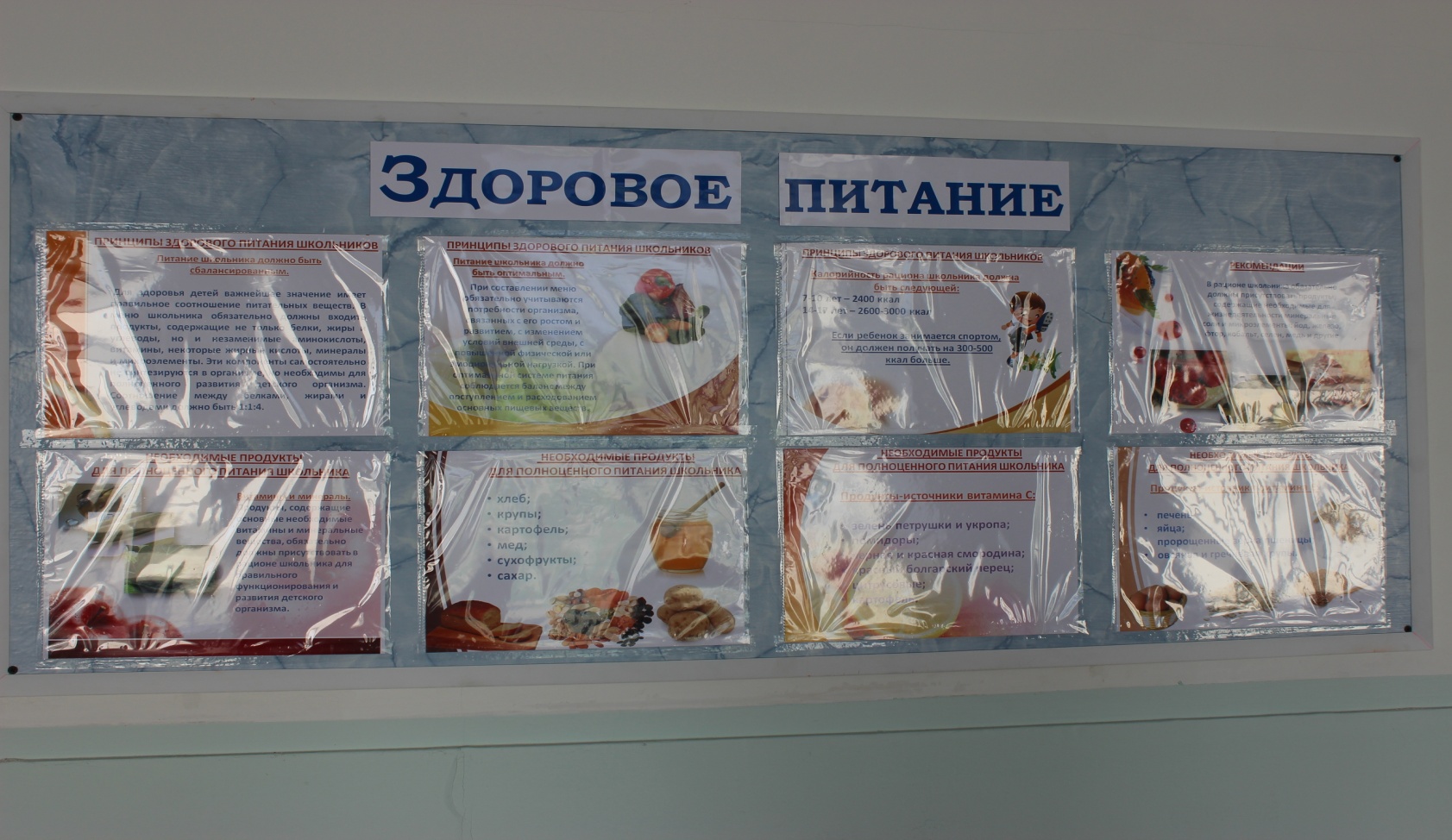 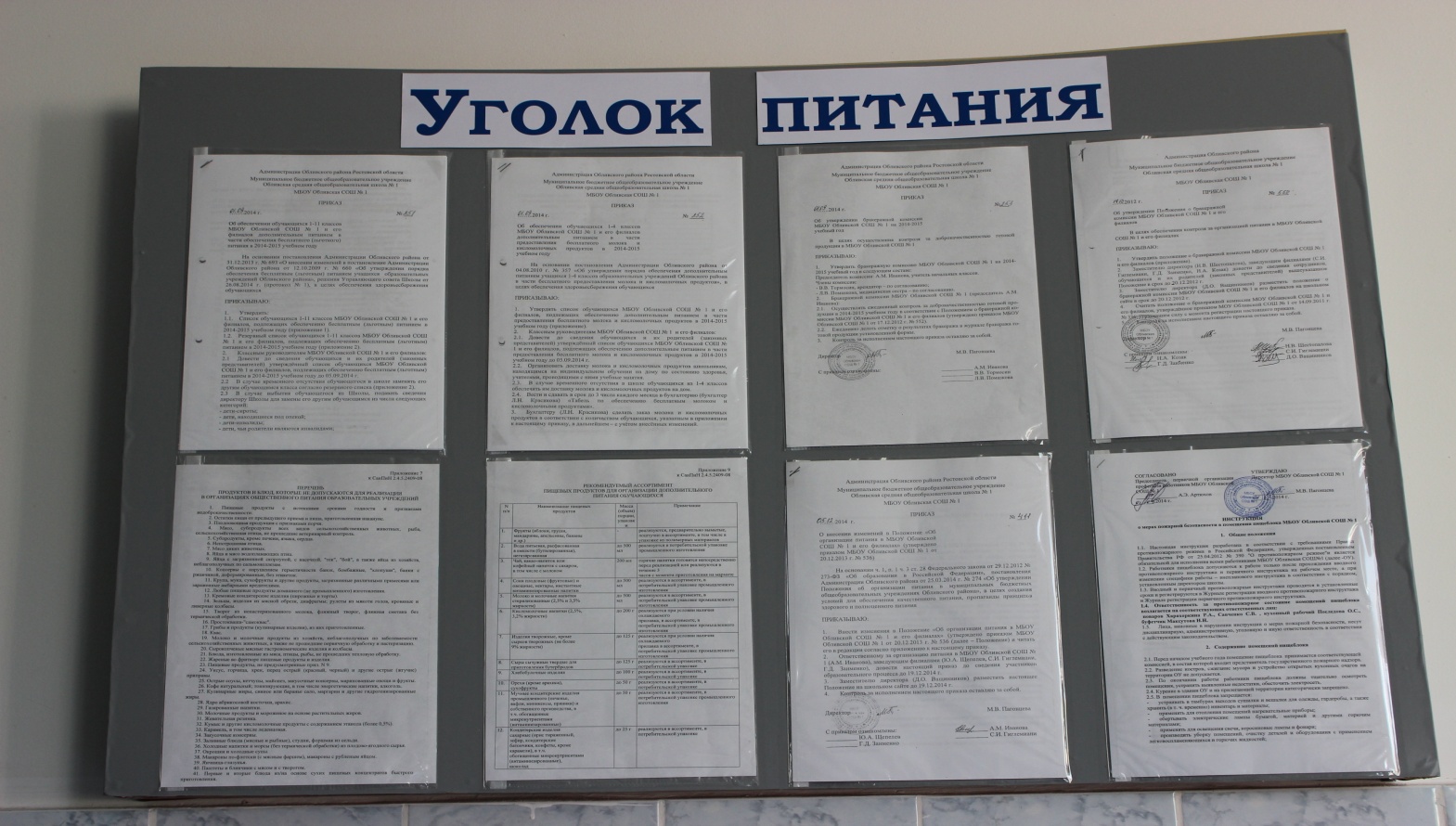 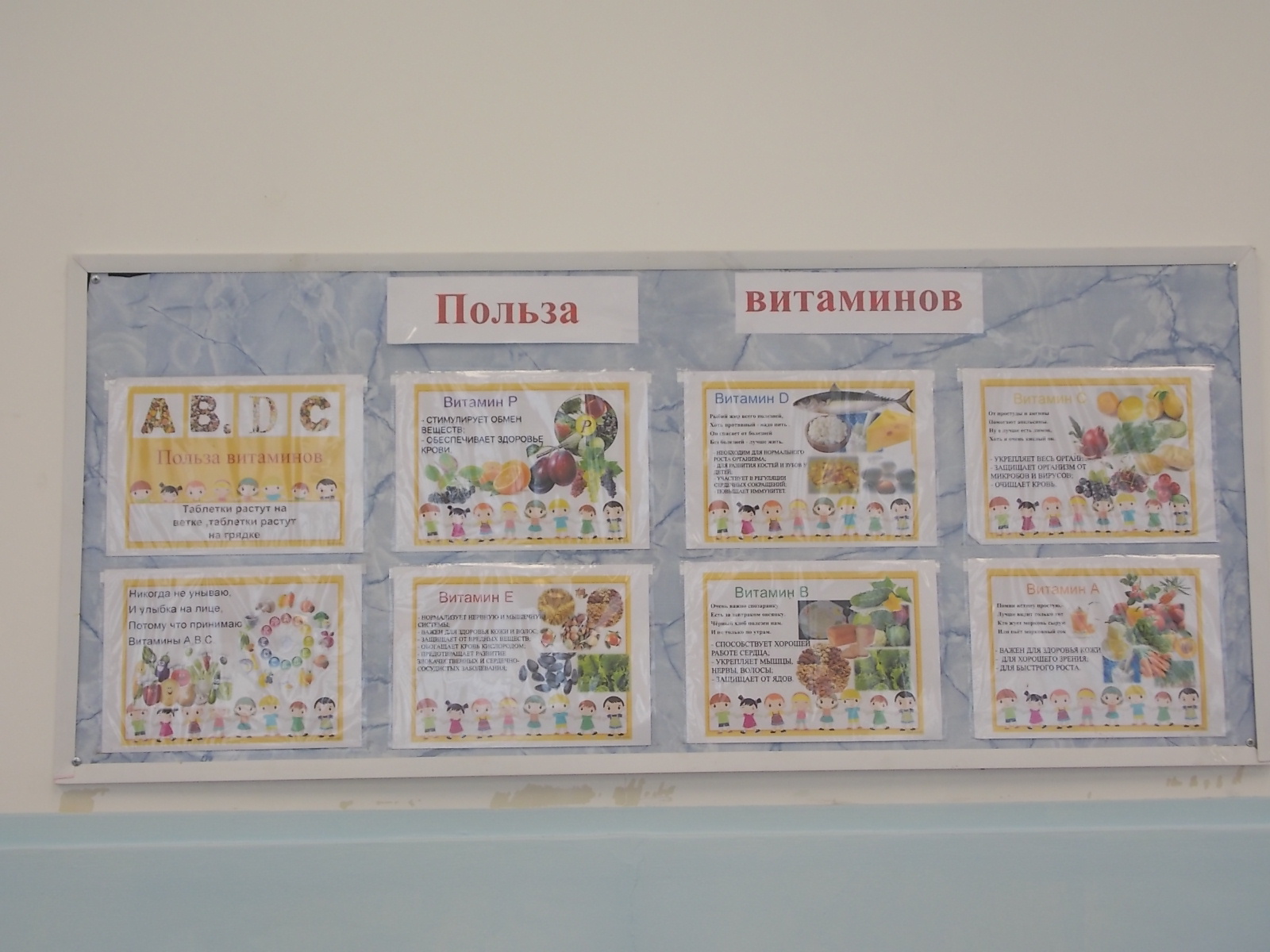 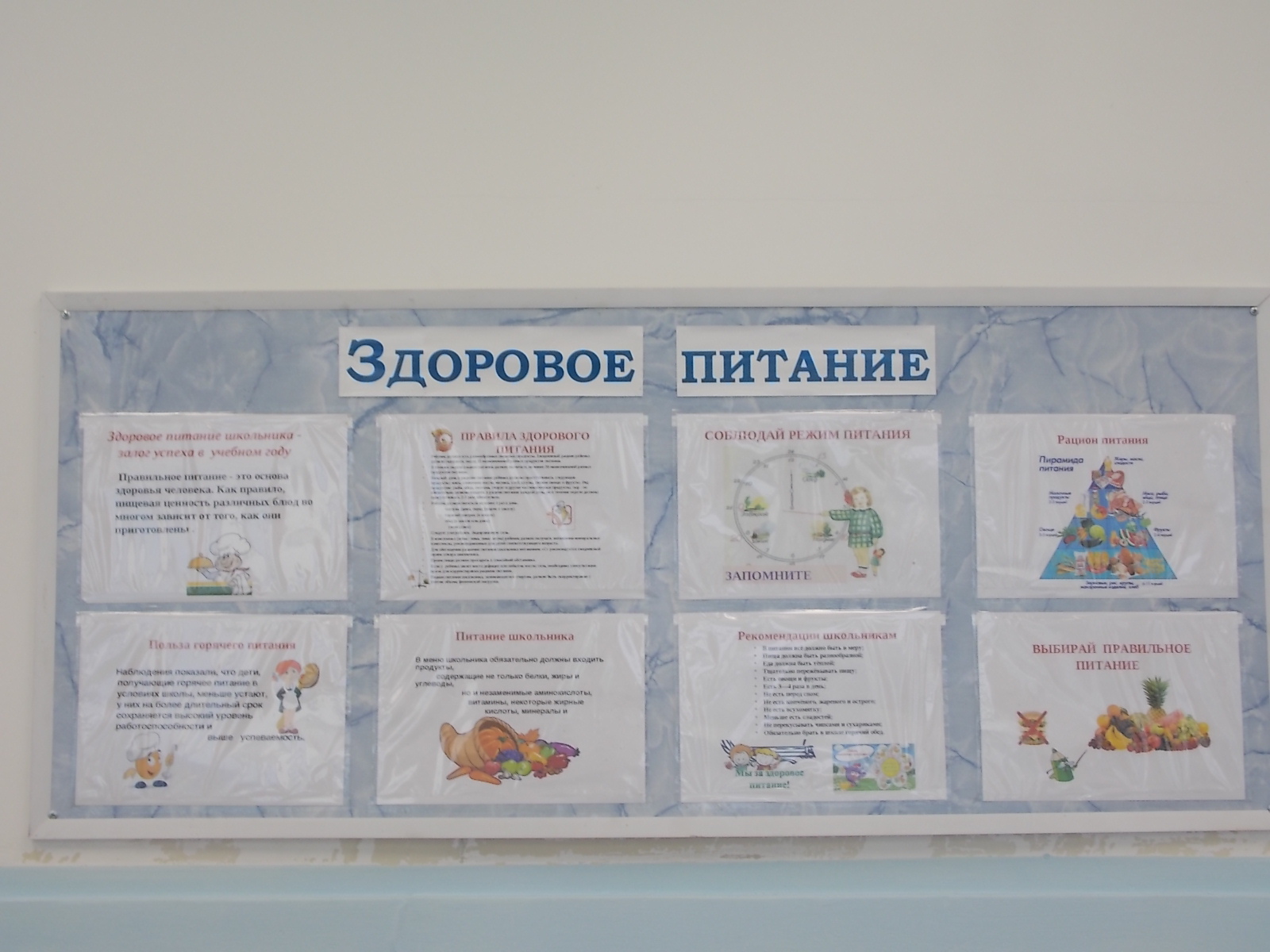 